Меню МБОУ «Дубенская СОШ» на 2020-2021 учебный год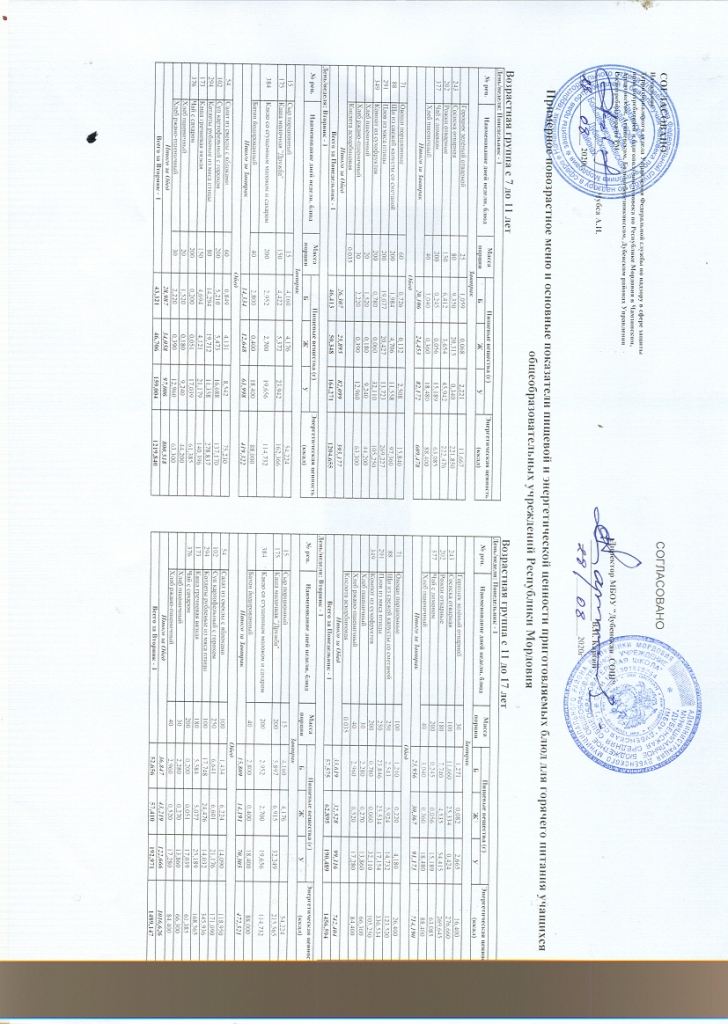 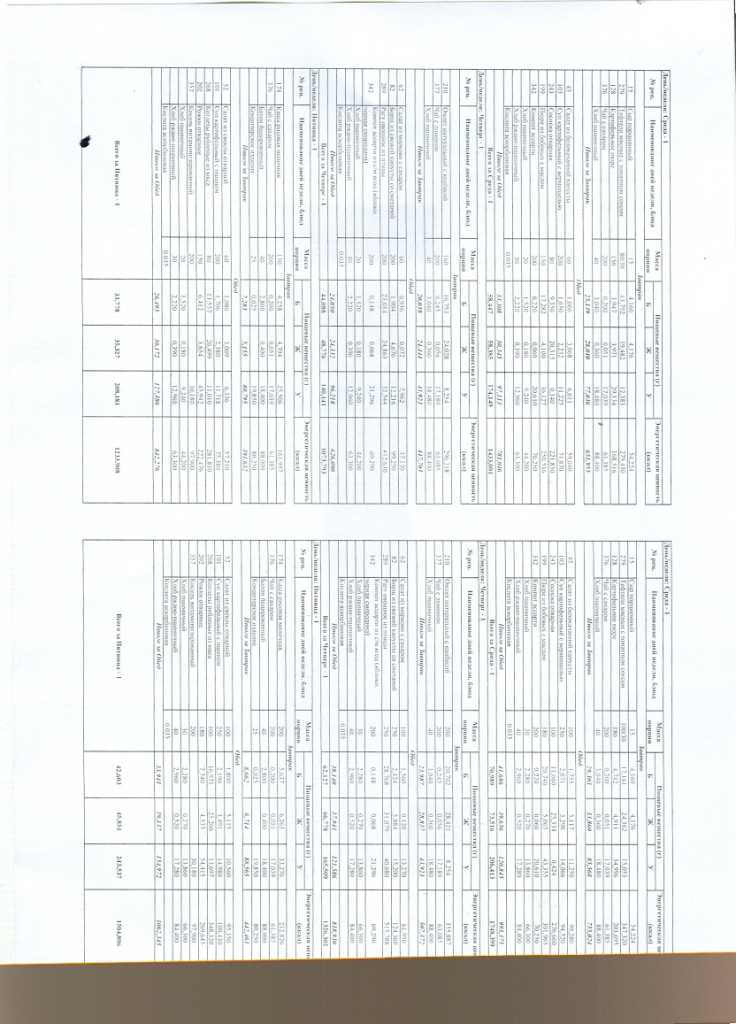 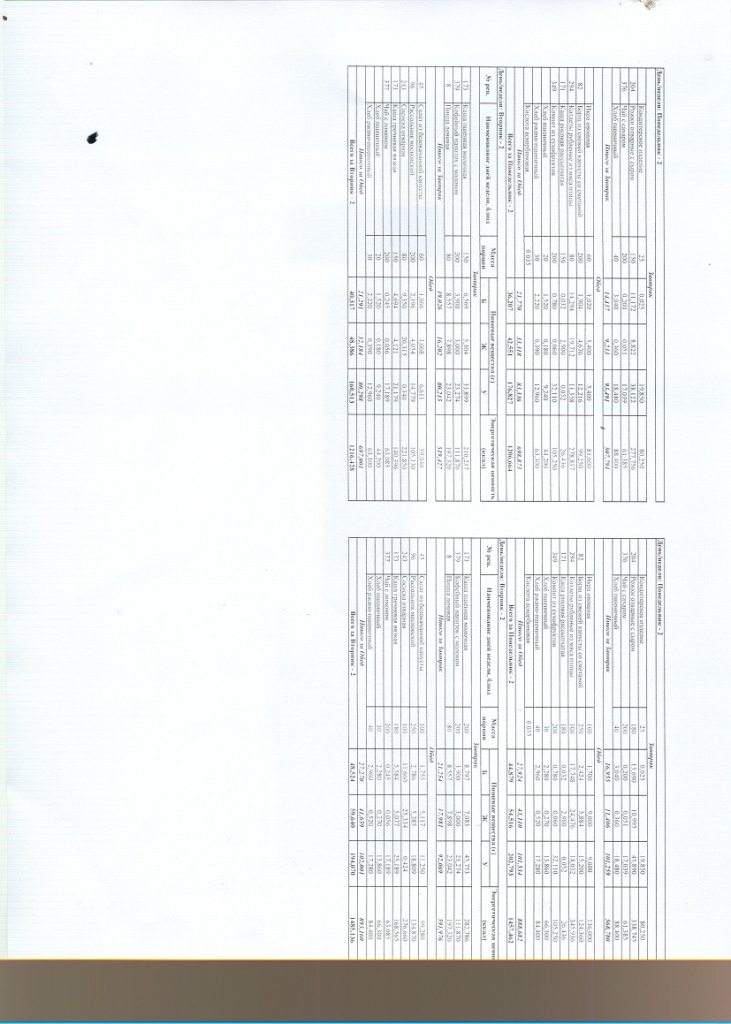 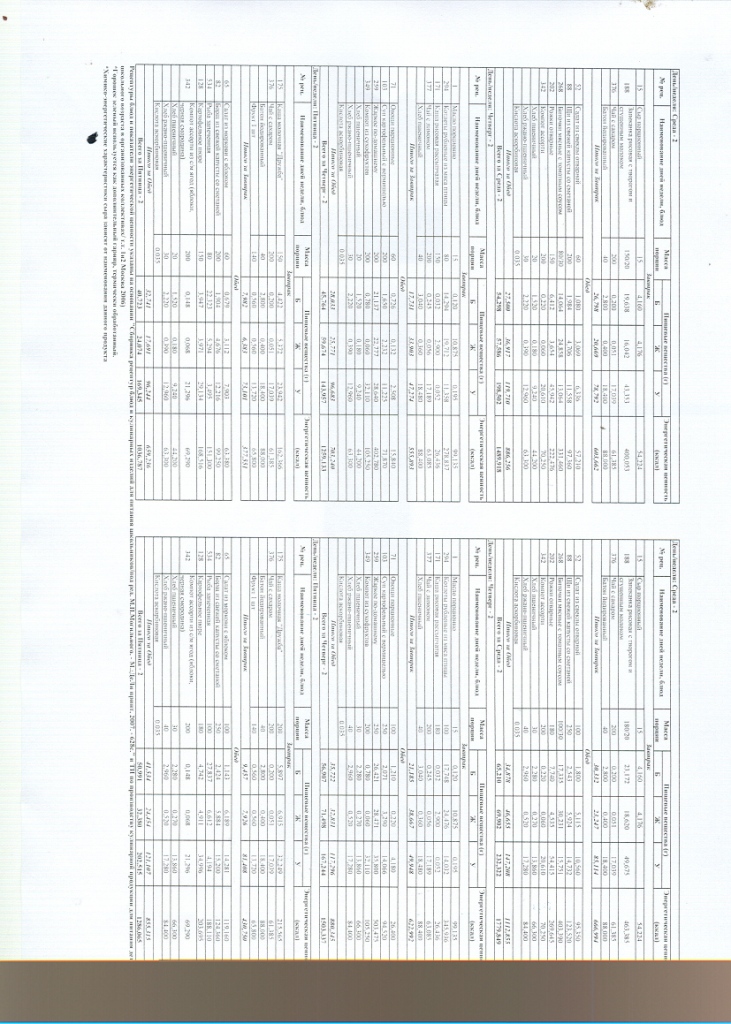 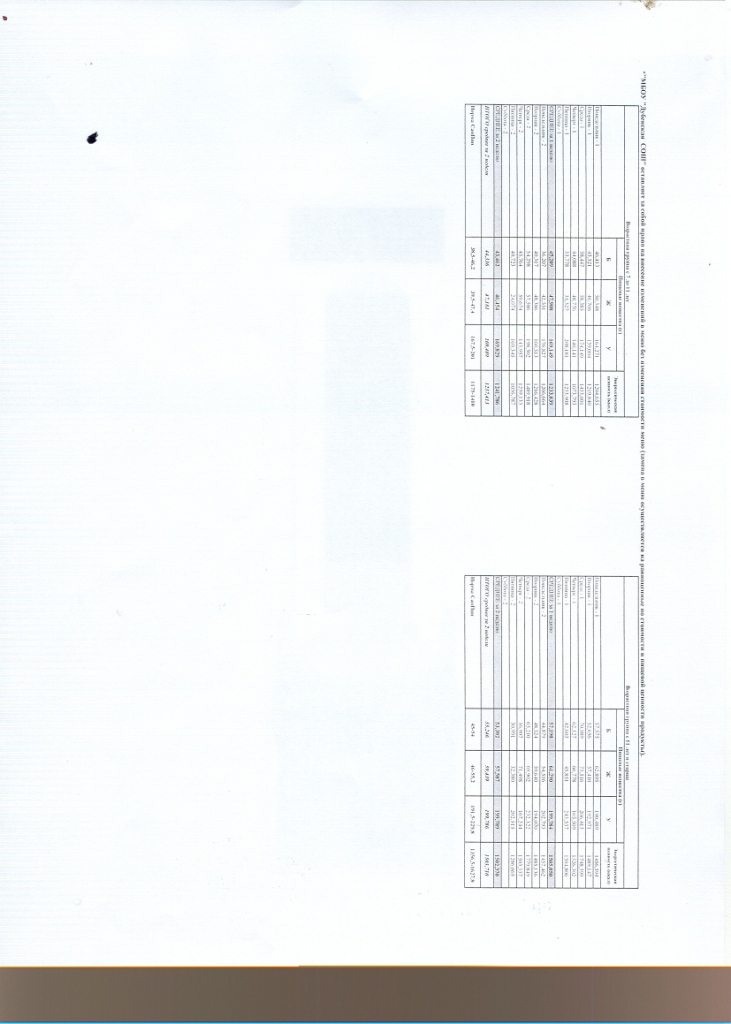 